Please Join Us!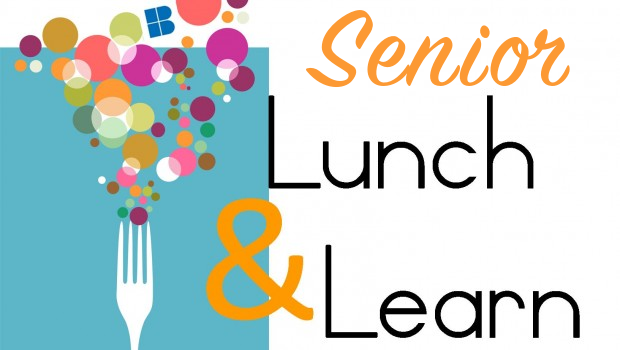 Calling All Seniors! (Ages 65 and Greater) Please join us on the 3rd Wednesday of each month for lunch, informational speakers, activities and more!Please call 936-539-9211 to RSVP 1022 McCall, Conroe, 77304www.CAC-MCTX.org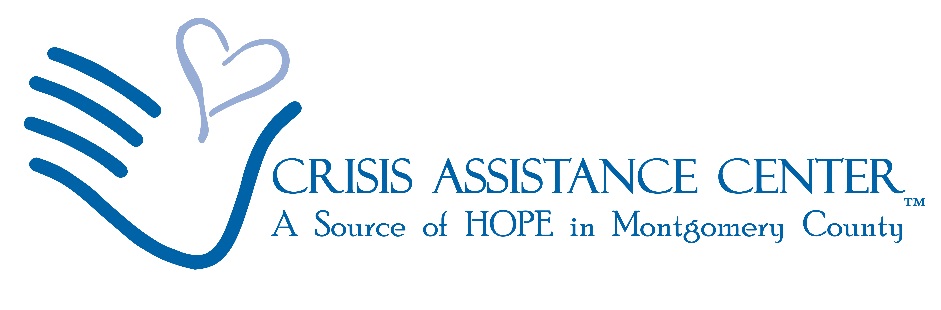 We look forward to seeing you soon!